DEĞİRMENCİK ORTAOKULU ATATÜRK KÖŞESİAtamızın Özlü SözleriBenim naçiz vücudum elbet bir gün toprak olacaktır, ancak Türkiye Cumhuriyeti ilelebet payidar kalacaktır.Beni görmek demek mutlaka yüzümü görmek demek değildir. Benim fikirlerimi, benim duygularımı anlıyorsanız ve hissediyorsanız bu yeterlidir."Dünyada her şey için, medeniyet için, hayat için, başarı için, en hakiki mürşit bilimdir, fendir.Bir millet eğitim ordusuna sahip olmadıkça, savaş meydanlarında ne kadar parlak zaferler elde ederse etsin, o zaferlerin kalıcı sonuçlar vermesi ancak eğitim ordusuyla mümkündür.	Bir ulus, sımsıkı birbirine bağlı olmayı bildikçe yeryüzünde onu dağıtabilecek bir güç düşünülemez.Yurtta sulh, cihanda sulh.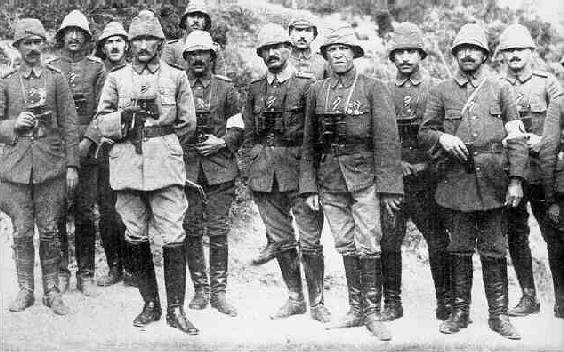 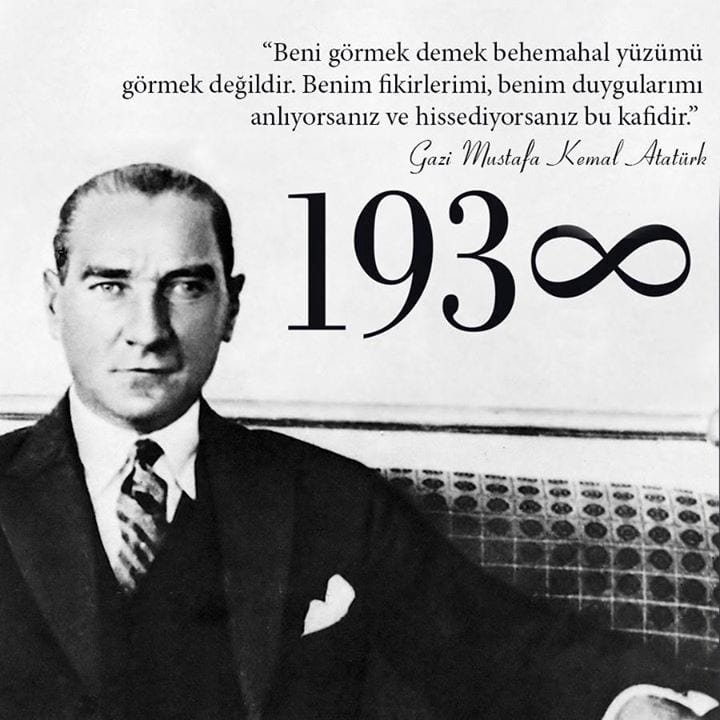 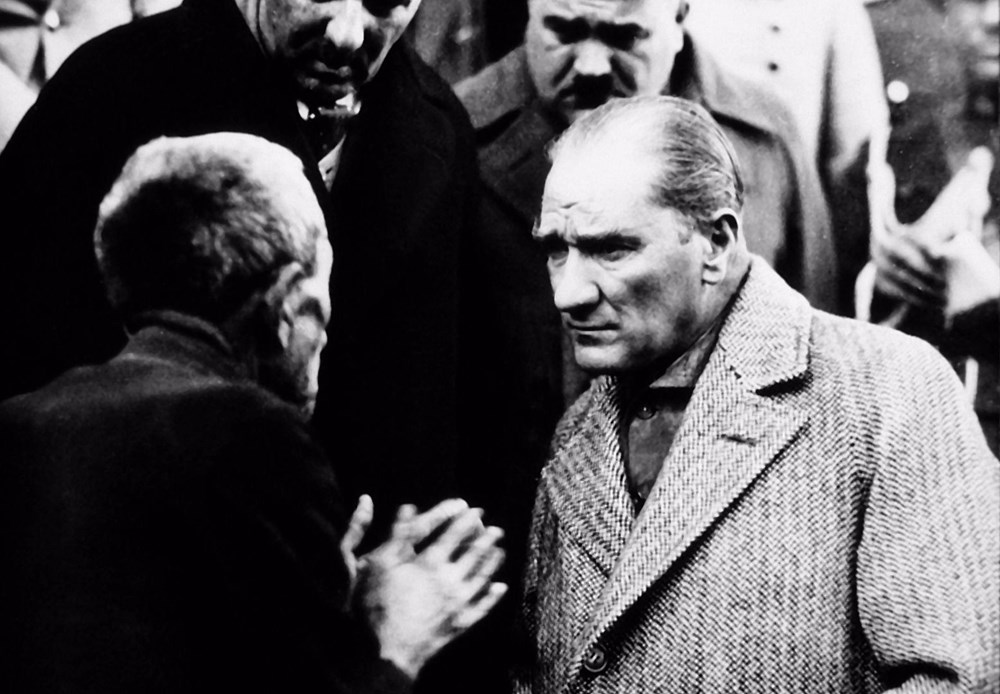 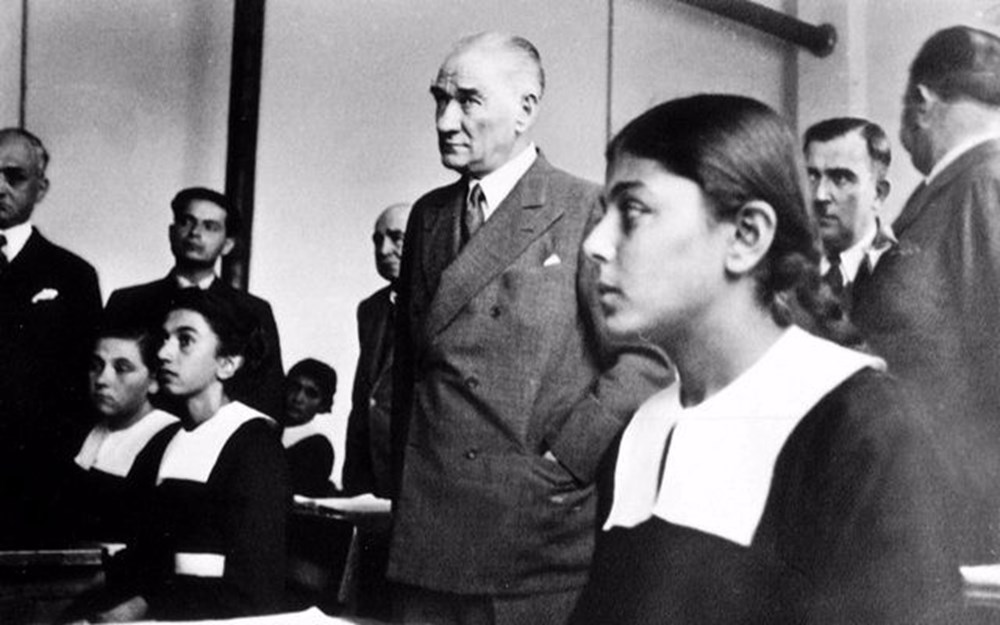 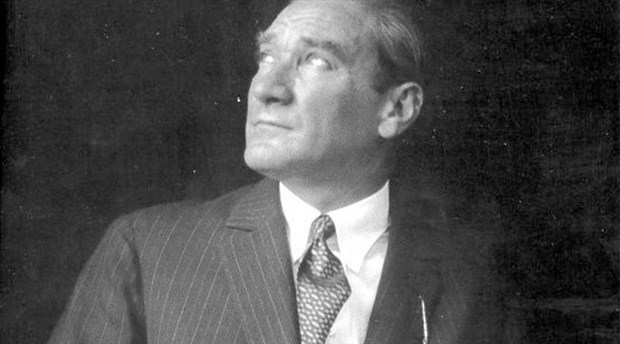 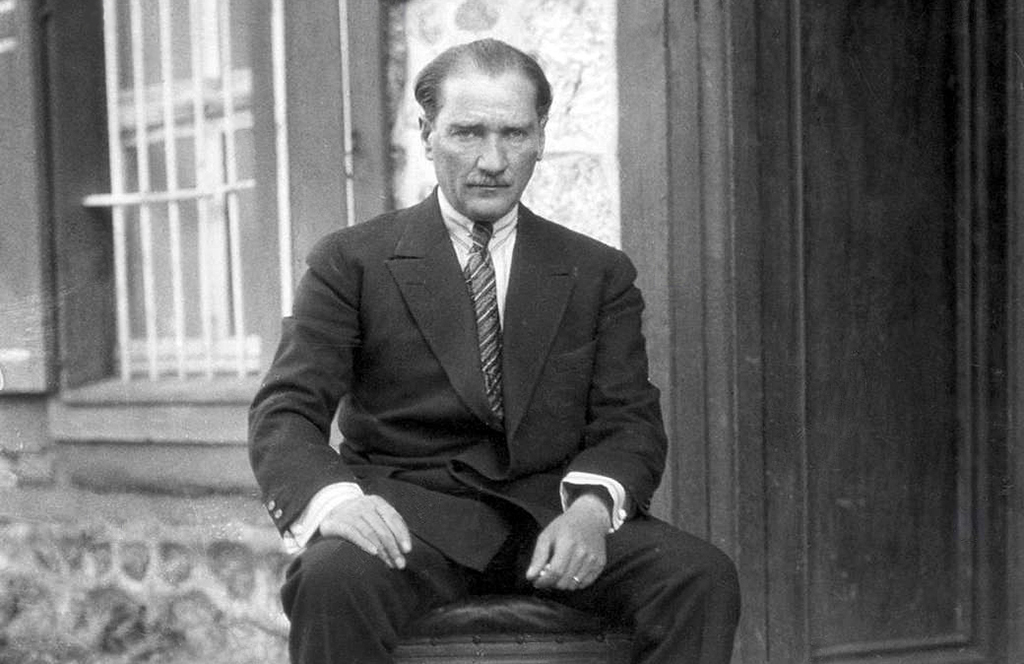 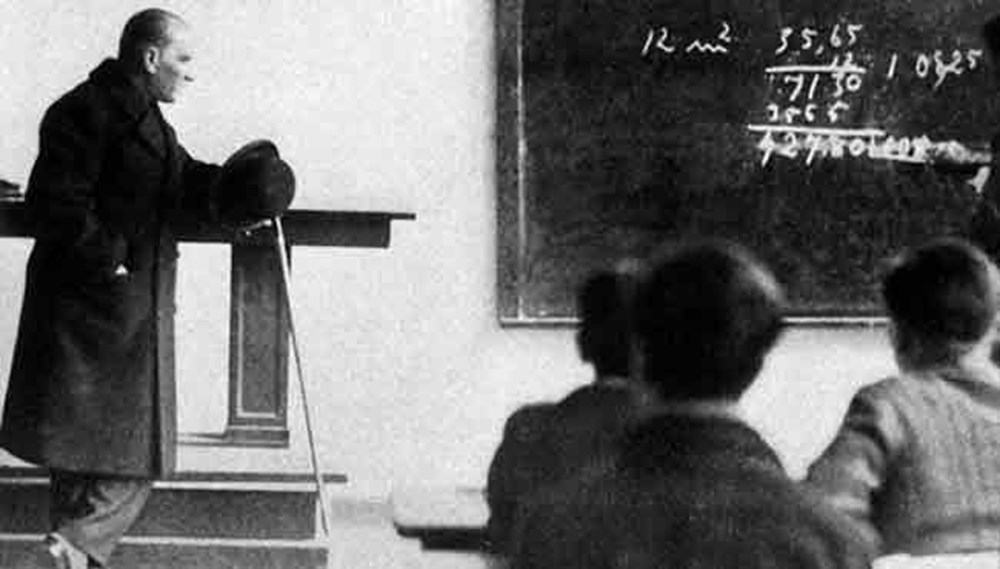 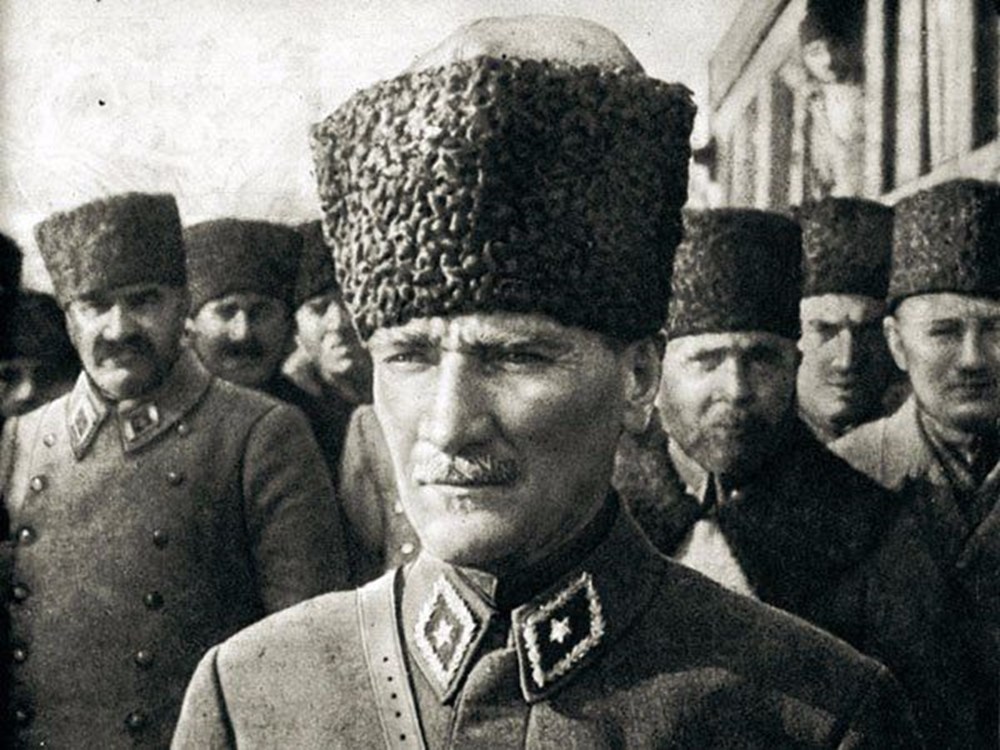 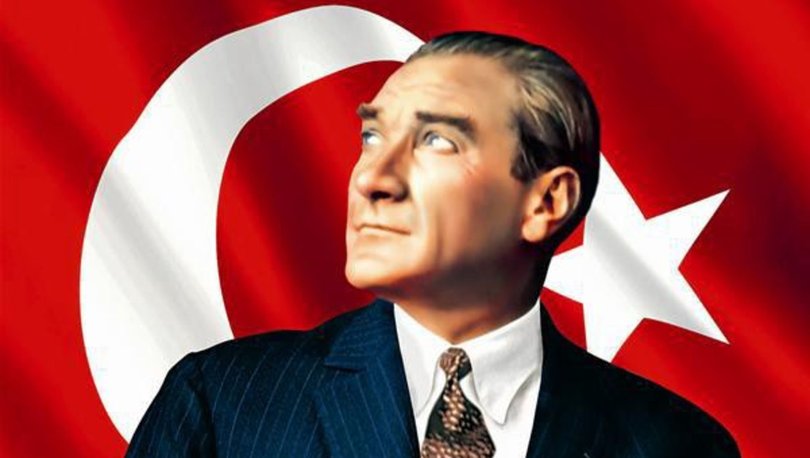 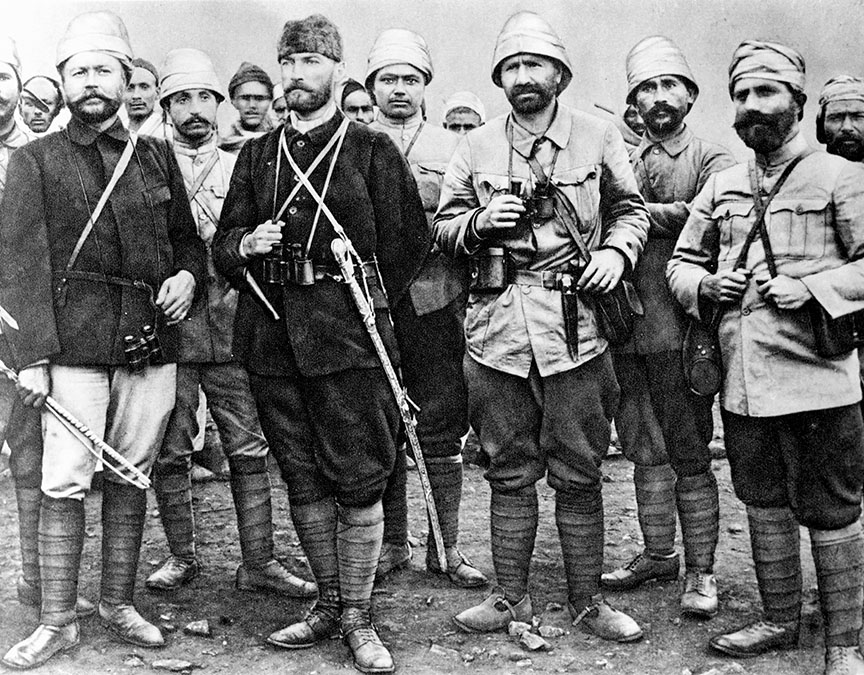 